О внесении изменений в Правила  землепользования и застройки в Русско-Алгашинском сельском поселении 	В соответствии с Градостроительным кодексом Российской Федерации, Федеральным законом от 06.10.2003 № 131-ФЗ «Об общих принципах организации местного самоуправления в Российской Федерации, Уставом Шумерлинского муниципального округа Чувашской Республики, в соответствии со схемой расположения территориальной зоны на кадастровом плане территории (реестровый номер 21:23-7.13)	    Собрание депутатов Шумерлинского муниципального округа			   Чувашской Республики решило:1. Внести в статью 42 Правил землепользования и застройки Русско-Алгашинского сельского поселения Шумерлинского района Чувашской Республики, утвержденных решением Собрания депутатов Русско-Алгашинского сельского поселения Шумерлинского района Чувашской Республики от 10.09.2013 № 34/2, следующее изменение: 1.1. в графической части карты градостроительного зонирования Русско-Алгашинского сельского поселения изменить границы территориальной зоны И-Т – зона инженерной и транспортной инфраструктур (реестровый номер 21:23:-7.13) в соответствии с фактическим расположением очистных сооружений согласно прилагаемой схеме расположения территориальной зоны на кадастровом плане территории.2.  Управлению по благоустройству и развитию территорий Шумерлинского муниципального округа Чувашской Республики обратиться в Филиал ФГБУ «Федеральная кадастровая палата Росреестра по Чувашской Республике» для внесения изменения в Единый государственный реестр недвижимости.3.  Настоящее решение вступает в силу после его официального опубликования в периодическом печатном издании «Вестник Шумерлинского муниципального округа» и подлежит размещению на официальном сайте Шумерлинского муниципального округа в информационно-телекоммуникационной сети «Интернет».Приложение   к решению Собрания депутатов Шумерлинского муниципального округа от 10.06.2022 № 14/15  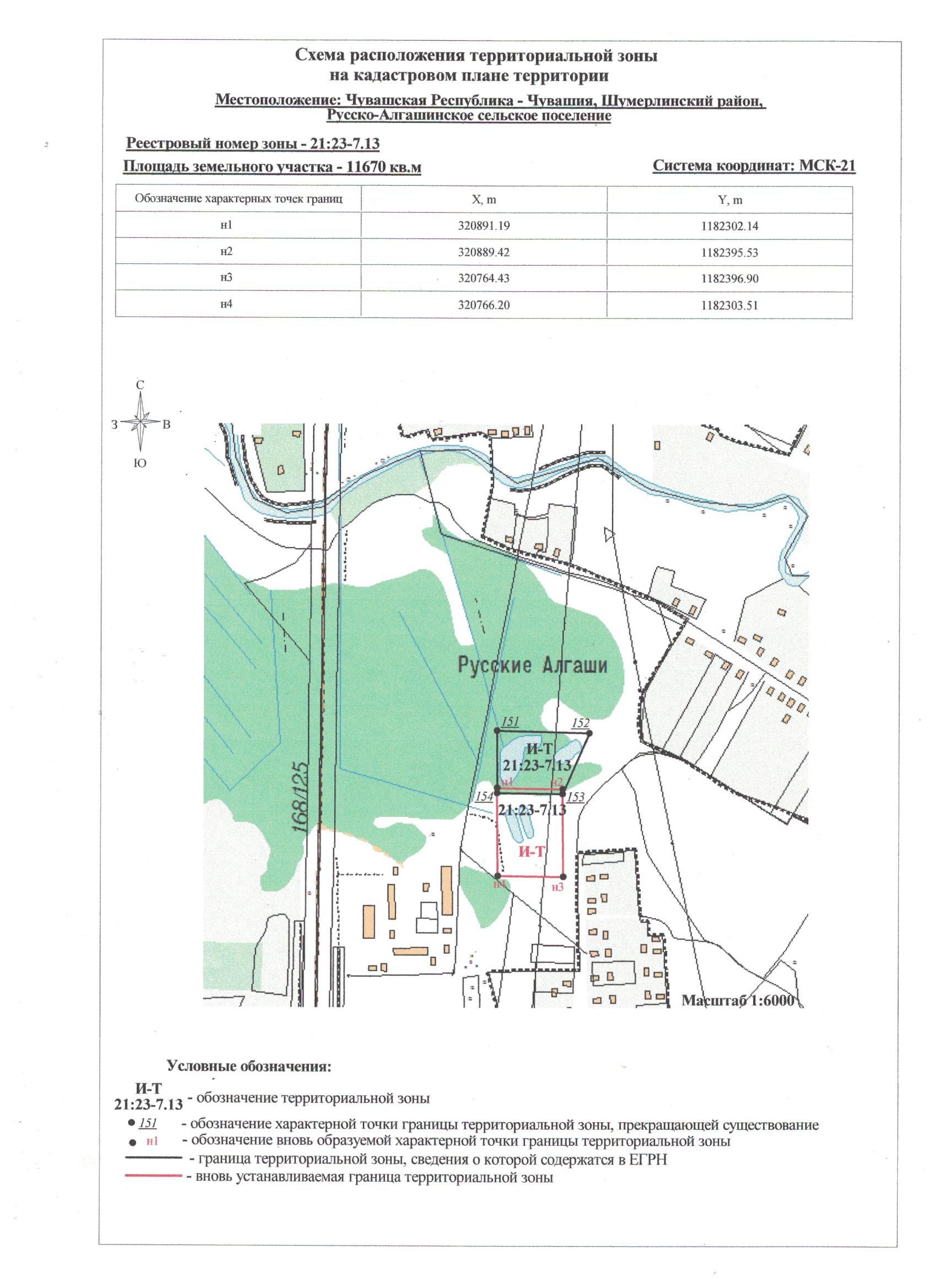 ЧĂВАШ РЕСПУБЛИКИ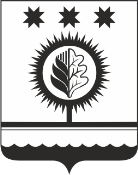 ЧУВАШСКАЯ РЕСПУБЛИКАÇĚМĚРЛЕ МУНИЦИПАЛЛĂОКРУГĔН ДЕПУТАТСЕН ПУХĂВĚЙЫШĂНУ10.06.2022 14/15  №Çемěрле хулиСОБРАНИЕ ДЕПУТАТОВШУМЕРЛИНСКОГО МУНИЦИПАЛЬНОГО ОКРУГАРЕШЕНИЕ10.06.2022 № 14/15  город ШумерляПредседатель Собрания депутатов Шумерлинского муниципального округа Чувашской РеспубликиГлава Шумерлинского муниципального округаЧувашской РеспубликиБ.Г. ЛеонтьевЛ.Г. Рафинов        